Name: _____________________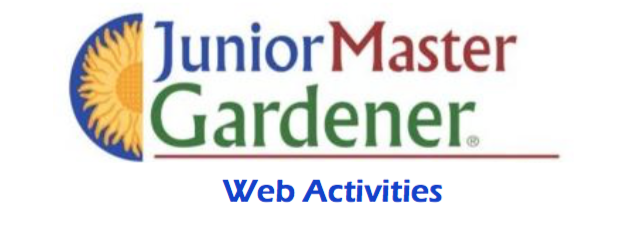 Date: _________Around the World Activity PageDirections: Get a parent or guardian to take you to the grocery store. Find your Top 4 favorite fruits and see where they grow. You can look for your favorite vegetables too!  Draw a picture of the fruit on your activity page and label each fruit. See how many different locations you can find that any of your top 4 fruits are grown!